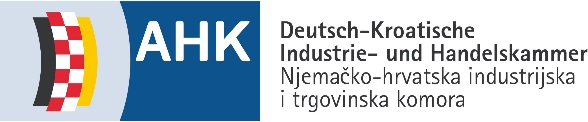 PRIJAVNICAPotvrdu dolaska molimo poslati najkasnije do 19.09.2019. na info1@ahk.hr  Potvrđujem svoje sudjelovanje na redovnoj Skupštini Njemačko-hrvatske industrijske i trgovinske komore, 26. rujna 2019. u 17:00 sati. Potvrđujem svoje sudjelovanje na Bye-Bye ljetnoj proslavi koja će se održati u nastavku Skupštine Vaše ime i prezimeVaša tvrtkaDatum i potpis: